Aliia Karieva
Suyumbaea street, house # 84,flat #18, Osh city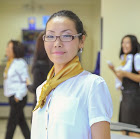 Tel.: 0551 19 78 31
e-mail: teacheren.ak@gmail.com10.07.2018 – present time   Educational center “Evrika” Osh, Kyrgyzstan              Position: Director of studies, English language teacherResponsibility: organization and control of the educational process in the school, teach children aged 9-16.01.10.2017- 01.07.2018     Educational center «Academia”Bishkek, Kyrgyzstan      Position: English language teacherResponsibility: teach children aged 9-16. 28.11.2016- 06.2018     American Embassy, international education departmentBishkek, Kyrgyzstan      Position: coordinator of the «Access Microscholarship» program in Cholpon Ata city. Responsibility: coordinate the work of teachers in Cholpon Ata city, process and deliver reports of the program and financial reports04.03.2017-30.06.2017      Osh State University, international medical departmentOsh, Kyrgyzstan              Erasmus Plus project “Strengthening Network for Education, Research and Innovation in Environmental health in Asia”Position:  English language teacherResponsibility: teach English 10 participants of the “Strengthening Network for Education, Research and Innovation in Environmental health in Asia” project, Intermediate level.09.2016-07.2017	Educational center” Academia”Osh, Kyrgyzstan              Position	: regional coordinator of the Educational center “Academia”, English language                                      teacher                              Responsibility: promotion of the company in the service sphere, organization and control of the educational process with the help of modern technologies and methods of teaching.Teach English teenagers and adults.07.2012 – 09.2016        Educational center” Academia”Bishkek, Kyrgyzstan      Position: English language teacherResponsibility: teach children aged 9-16. 03.2012 – 07.2013	American Embassy, international education department Kant, Kyrgyzstan	Position: English language teacher of the “Access Microscholarship” program.                                      Responsibility: teach English teenagers aged 14-16, Pre-intermediate level.09.2006 – 01.2012	Educational-aesthetic center “Ekol”Bishkek, Kyrgyzstan     	Position: English language teacherResponsibility: teach English children aged 11-15 10.2011 – 05.2012	American Corner, Chuy Oblast library Kant, Kyrgyzstan	Position: English language teacherResponsibility: teach English children aged 10-16, Beginner, Elementary levels.09.2004 – 08.2006	Educational center “Avangard”Bishkek, Kyrgyzstan      Position: English language teacher                                      Responsibility: teach English and organize the course for Elementary, Pre – Intermediate,                                       Intermediate levels of all ages.03.2000 – 07.2004	School-gymnasium # 29Bishkek, Kyrgyzstan     	Position: English language teacherResponsibility: teach English children of 5,6,7,10,11 grades, a class teacher of the 6th class Education:1995 – 2000	Kyrgyz State Pedagogic University by I.ArabaevBishkek, Kyrgyzstan      Faculty: linguistics and intercultural communicationsSpeciality: English language                                      Qualification: English language teacher06.2018 – 07.2018        Cambridge English Level 5 Certificate in teaching English to speakers of other languages  Bishkek, Kyrgyzstan     (CELTA).                                       Pass (Grade B)    	Computer skills: MS Excel, Word, Internet, E-mail